Региональная общественная организация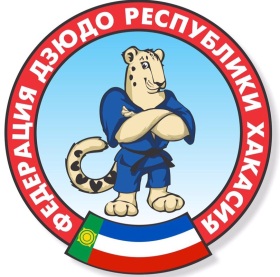 Федерация дзюдо Республики Хакасия_______________________________________________665158, Республика Хакасия, г. Черногорск, ул. Чапаева, 37-91, тел. 89095251180РЕГЛАМЕНТпроведения Всероссийских соревнований на призы  ВДФСО «Союз сельских спортсменов России – сельский спорт» по дзюдо среди юниоров и юниорок до 21 года     1.ВРЕМЯ И МЕСТО ПРОВЕДЕНИЯ СОРЕВНОВАНИЙ    27 – 30 октября 2017 г.           Республика Хакасия, г. Черногорск, ул.  Космонавтов, д. 6А,            спортивный комплекс «Нептун»     2.ПРОГРАММА СОРЕВНОВАНИЙ           27 октября  2017 г. – день приезда           10:00 до 17:00 -  комиссия по допуску спортсменов           16:00 до 17:00 - семинар судей и тренеров            18:00 до 18:30 – неофициальное взвешивание           18:30 до 19:00 – официальное взвешивание           юниоры – 55, 60, 66, .           юниорки – 44, 48, 52, 57, 63 кг.           19:00 до 20:00 - совещание судей, представителей команд, жеребьевка            28 октября  2017 г. – первый день соревнований            10:00 – начало соревнований           юниоры – 55, 60, 66, .           юниорки – 44, 48, 52, 57, 63 кг.           15:00 – торжественное открытие и финальный блок, награждение победителей и               призеров 1-го дня соревнований           18:00 до 18:30  – неофициальное взвешивание           18:30 до 19:00  – официальное взвешивание           юниоры – 81, 90, 100, +.           юниорки – 70, 78, +.             19:00 до 20:00  – жеребьевка            29 октября  2017 г. – второй день соревнований            10:00 – начало соревнований           юниоры – 81, 90, 100, +.           юниорки – 70, 78, +.           14:00 – финальный блок, награждение победителей и  призеров 2-го дня соревнований            30 октября 2017 г. – день отъезда команд                      Расходы по командированию команд на соревнования (проезд, размещение,  питание в пути и в дни        соревнований, страхование участников) обеспечивают направляющие организации.                     Команда более пяти спортсменов, должна предоставить судью.                     Предварительные заявки на участие и размещение подаются до  16 октября  2017 г.         электронный адрес:  Leskov1983@list.ru, Leskov.79@mail.ru        тел. 8-923-216-4900 – Лесков Денис Сергеевич,   тел. 8-909-525-1180 – Лесков Вячеслав Сергеевич